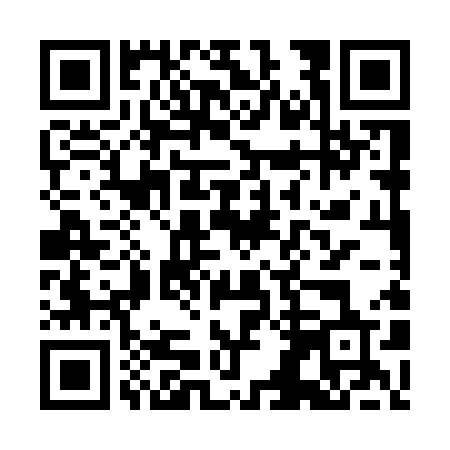 Ramadan times for Jozsefmajor, HungaryMon 11 Mar 2024 - Wed 10 Apr 2024High Latitude Method: Midnight RulePrayer Calculation Method: Muslim World LeagueAsar Calculation Method: HanafiPrayer times provided by https://www.salahtimes.comDateDayFajrSuhurSunriseDhuhrAsrIftarMaghribIsha11Mon4:104:105:5311:423:415:335:337:0912Tue4:084:085:5111:423:425:345:347:1113Wed4:064:065:4911:423:445:355:357:1214Thu4:044:045:4711:413:455:375:377:1415Fri4:024:025:4511:413:465:385:387:1516Sat4:004:005:4311:413:475:405:407:1717Sun3:573:575:4111:413:485:415:417:1918Mon3:553:555:3911:403:495:435:437:2019Tue3:533:535:3711:403:515:445:447:2220Wed3:513:515:3511:403:525:465:467:2421Thu3:483:485:3311:393:535:475:477:2522Fri3:463:465:3111:393:545:485:487:2723Sat3:443:445:2911:393:555:505:507:2824Sun3:423:425:2711:393:565:515:517:3025Mon3:393:395:2511:383:575:535:537:3226Tue3:373:375:2311:383:585:545:547:3427Wed3:353:355:2111:383:595:565:567:3528Thu3:323:325:1911:374:005:575:577:3729Fri3:303:305:1711:374:015:585:587:3930Sat3:283:285:1411:374:036:006:007:4031Sun4:254:256:1212:365:047:017:018:421Mon4:234:236:1012:365:057:037:038:442Tue4:204:206:0812:365:067:047:048:463Wed4:184:186:0612:365:077:057:058:474Thu4:164:166:0412:355:087:077:078:495Fri4:134:136:0212:355:097:087:088:516Sat4:114:116:0012:355:107:107:108:537Sun4:084:085:5912:345:117:117:118:558Mon4:064:065:5712:345:127:137:138:579Tue4:034:035:5512:345:137:147:148:5910Wed4:014:015:5312:345:147:157:159:00